Благотворительный фонд помощи детям и их семьям «Спаси жизнь»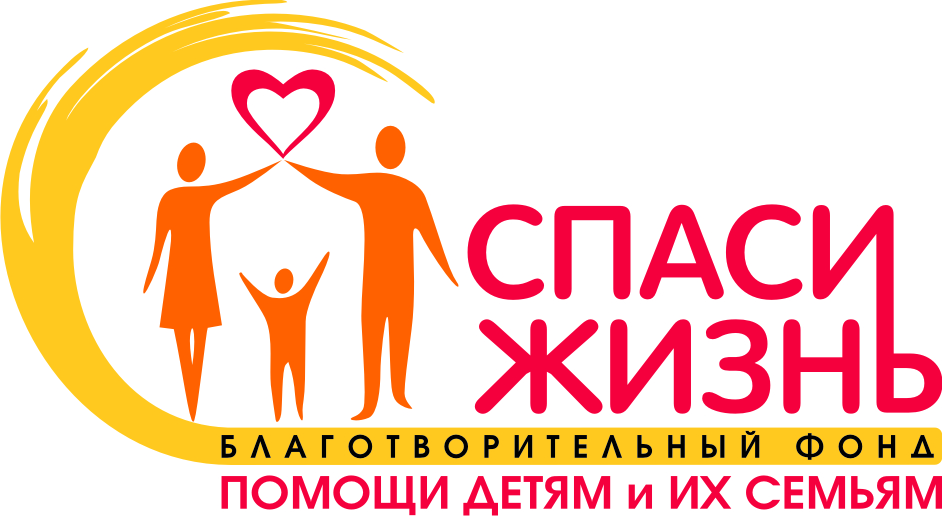 ОТЧЕТ за 2016 год.Доходы Благотворительного фонда «Спаси жизнь» из всех источников финансирования в 2016 году составили:8 067 859 рублей  72 копейки (восемь миллионов шестьдесят семь тысяч восемьсот пятьдесят девять рублей семьдесят две копейки)Расходы Благотворительного фонда «Спаси жизнь» из всех источников финансирования в 2016 году составили:7 795 652  рубля 48 копеек   (семь миллионов семьсот девяносто пять тысяч шестьсот пятьдесят два рубля сорок восемь копеек)Исходящий остаток денежных средств в 2016 году составил:Счет № 40703810236170021473 – 364 077 рублей 16 копеекСчет № 40703810338000003869 – 92 504 рубля 79 копеекКасса БФ «Спаси жизнь» - 00 рублей 00 копеекИтого:  456 581 рубль 95 копеекРеализуя благотворительную программу «Помощь детям и их семьям» в 2016 году фонд «Спаси жизнь»  оплатил обследование, лечение, курс реабилитации, оказал материальную помощь для приобретения лекарств или средств реабилитации для  18 детей:Степана Луценко, Дарьи Зенкиной, Саши Херкова, Данил П., Дианы Бойко, Люды Ивановой, Алисы Бабарицкой, Вити Марочкина, Ульяны М., Деи Иванченко, Аркадия Прохорова, Нелли Париловой, Камиллы Гибадуллиной, Ксении С., Цаганы Салкиной, Димы Гладкова, Полины Ивановой, Алексея Дубовского. В рамках благотворительной программы «Добрый дом» в  2016 году фонд «Спаси жизнь» оплачивал аренду квартиры в Москве и предоставлял временное бесплатное жилье детям, приезжающим из разных городов России для обследования, лечения или курса реабилитации в столичных клиниках. Помощь получили 207 детей.Благотворительный фонд «Спаси жизнь» благодарит:Сергея Викторовича К.Михаила Юрьевича ЛомакинаМарию Михайловну З.Дениса Александровича ЦареваИнну Анатольевну Р.Алексея Юрьевича Р.Ольгу Ивановну В.Артема Владимировича П.Валерию Владимировну Т.Екатерину Валерьевну В.ООО «МедЛайн»ООО «Шамса Маркет»ООО «Хартманн-ДекоЦРО «Петропавловская и Камчатская Епархия Русской Православной Церкви»Благотворительный фонд «Закят»ООО «Газпром добыча Ноябрьск» за помощь в проведении ремонтных работ в Камчатском доме малютки.ПАО «Банк ВТБ» за помощь в приобретении аппарата ИВЛ для ГУЗ Камчатская краевая детская больница»Благодарим Камчатский филиал ПАО «Сбербанк» и компании, которые приняли участие в акции «175 добрых дел» и помогли подопечным Фонда:АО «ЯМСы»ООО «Восточный берег»ООО «Восток-рыба»ООО «Мега»АО «Блаф»ООО «Металл-Арм»ООО «Камчатское морское пароходство»ИП Ермоленко Е.Н.ООО «Устой-М»ПАО «Океанрыбфлот»ООО «Тымлатский рыбокомбинат»Благодарим сотрудников Камчатских  организаций, заключивших договор о ежемесячном отчислении благотворительного пожертвования из заработной платы:Министерство транспорта Камчатского краяАгентство по обеспечению деятельности мировых судей ККАппарат Губернатора и Правительства Камчатского краяАгентство по внутренней политике Камчатского краяАдминистрация Корякского округаМинистерство экономического развития Камчатского краяМинистерство сельского хозяйства, пищевой и перерабатывающей промышленности Камчатского краяИнспекция ГСН Камчатского краяКГБУ «Камчатэтносервис»МКУ «Управление благоустройства»Фонд «Спаси жизнь» выражает искреннюю признательность всем тем, кто поддерживал нас в 2016 году. Мы не всегда знаем имена тех,  кто помогает нашим детям, зато точно знаем, что без вас мы смогли им помочь. Счет № 40703810236170021473Сумма, руб.Входящий остаток 184 374,71 ₽Всего поступлений за 2016 год 7 093 026,73 ₽Из них:адресные пожертвования2 694 301,63 ₽целевые пожертвования2 923 657,74 ₽СМС и электронные платежи через сайт  с зачислением на счет1 115 108,83 ₽ящики для сбора пожертвований с зачислением на счет219 300,00 ₽проценты банка447,53 ₽платежи, с последующим возвратом 140 211,00 ₽Счет № 40703810338000003869Сумма, руб.Входящий остаток 0,00 ₽Всего поступлений за 2016 год 620 510,79 ₽Из них:адресные пожертвования520 000,00 ₽целевые пожертвования25 000,00 ₽СМС и электронные платежи через сайт с зачислением на счет75 510,79 ₽Денежные средства с зачислением  в кассу БФ «Спаси жизнь»Сумма, руб.Входящий остаток 0,00 ₽Всего поступлений за 2016 год         354 322,20 ₽Из них:ящики для сбора пожертвований294 705,50 ₽акция по сбору мелочи59 616,70 ₽Счет № 40703810236170021473Сумма, руб.Всего израсходовано в 2016 году6 913 324,28 ₽Из них:Благотворительная программа «Помощь детям и их семьям» (лечение, реабилитация, лекарства, материальная помощь)     4 577 444,00 ₽   «Летим за здоровьем»                                                                                     (покупка авиабилетов для вылета на лечение или реабилитацию) 437 280,00 ₽Благотворительная программа «Добрый дом»(аренда амбулаторных квартир)220 000,00 ₽Благотворительный концерт «Творчество за жизнь»114 328,00 ₽Возврат денежных средств по платежам         140 211,00 ₽Административные расходыЗП сотрудников659 084,18 ₽Налоги и отчисления337 408,05 ₽услуги банка, проценты за перевод денежных средств32 938,45 ₽услуги бухгалтера42 000,00 ₽услуги СМИ41 200,00 ₽услуги по обслуживанию и обновлению сайтов127 000,00 ₽услуги связи35 600,00 ₽оборудование, расходные материалы, 148 830,60 ₽Счет № 40703810338000003869Сумма, руб.Всего израсходовано в 2016 году528 006,00 ₽Из них:Благотворительная программа «Помощь детям и их семьям» (лечение, реабилитация, лекарства, материальная помощь)        510 000,00 ₽Административные расходыуслуги банка, проценты за перевод денежных средств18 005,97 ₽Денежные средства из кассы  БФ «Спаси жизнь»Сумма, руб.Всего израсходовано в 2016 году354 322,20 ₽Из них:Благотворительная программа «Добрый дом»(аренда амбулаторных квартир)        140 000,00 ₽Благотворительная программа «Помощь детям и их семьям» (лечение, реабилитация, лекарства, материальная помощь)214 322,20 ₽